CHAPITRE : De la ville à l’espace rural, un territoire sous influence urbaineLECON : PROBLEMATIQUE : CHAPITRE : De la ville à l’espace rural, un territoire sous influence urbaineLECON : PROBLEMATIQUE : ETUDE : Une grande question d’aménagement urbain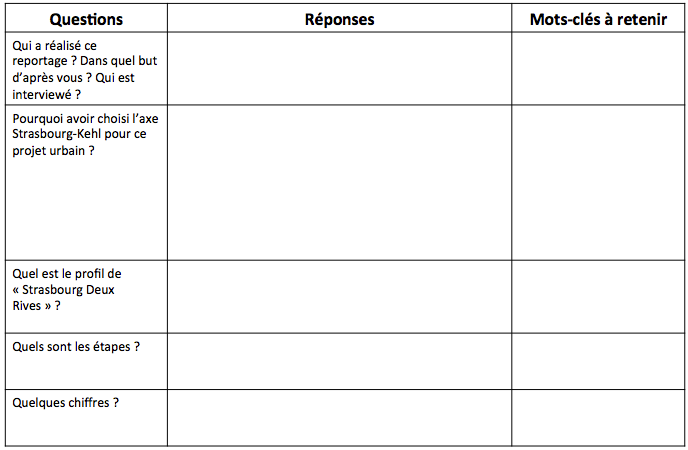 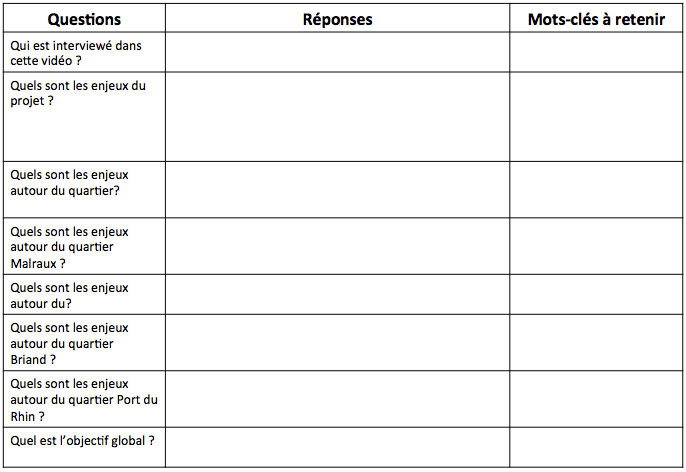 ETUDE : Une grande question d’aménagement urbain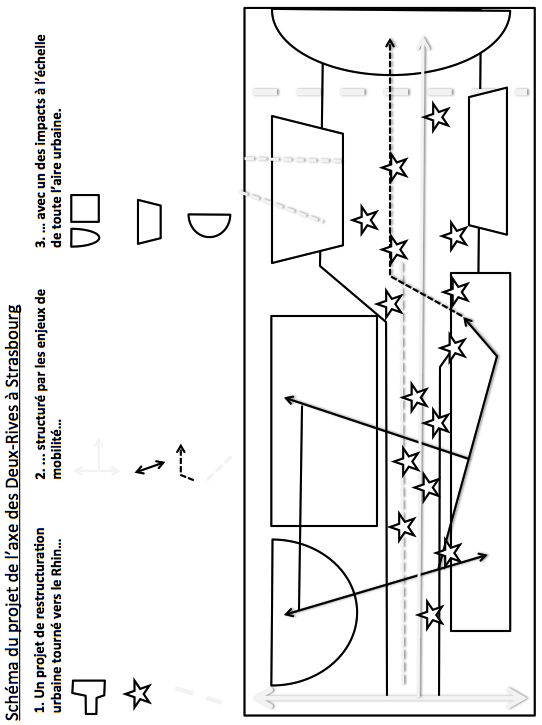 